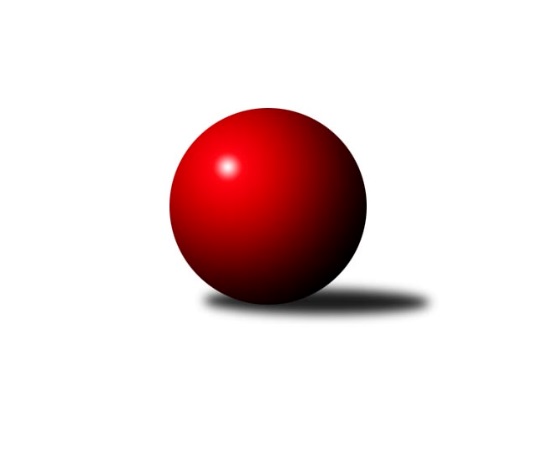 Č.12Ročník 2021/2022	9.12.2021Nejlepšího výkonu v tomto kole: 2500 dosáhlo družstvo: KK Český Krumlov Meziokresní přebor ČB-ČK A 6-ti členné 2021/2022Výsledky 12. kolaSouhrnný přehled výsledků:Kuželky Borovany C	- Kuželky Borovany B	6:2	2367:2307	8.5:3.5	6.12.TJ Spartak Trhové Sviny C	- TJ Sokol Soběnov B	3:5	2351:2355	8.0:4.0	7.12.TJ Nová Ves C	- Vltavan Loučovice B	3:5	2241:2355	4.0:8.0	8.12.KK Český Krumlov 	- TJ Dynamo České Budějovice B	5:3	2500:2483	5.5:6.5	8.12.TJ Sokol Soběnov C	- TJ Spartak Trhové Sviny B	8:0	2454:2235	8.0:4.0	9.12.TJ Sokol Nové Hrady B	- TJ Sokol Nové Hrady C	6:2	2488:2446	8.0:4.0	9.12.TJ Loko Č. Budějovice C	- TJ Sokol Nové Hrady C	2:6	2408:2437	5.5:6.5	9.12.Tabulka družstev:	1.	TJ Sokol Soběnov C	11	10	0	1	67.0 : 21.0 	85.5 : 46.5 	 2419	20	2.	TJ Sokol Nové Hrady B	11	8	1	2	58.5 : 29.5 	73.5 : 58.5 	 2388	17	3.	KK Český Krumlov	11	8	0	3	51.0 : 37.0 	68.0 : 64.0 	 2364	16	4.	TJ Sokol Soběnov B	10	6	2	2	46.0 : 34.0 	64.5 : 55.5 	 2348	14	5.	Vltavan Loučovice B	11	5	1	5	40.0 : 48.0 	67.5 : 64.5 	 2264	11	6.	TJ Spartak Trhové Sviny B	11	5	1	5	40.0 : 48.0 	65.5 : 66.5 	 2203	11	7.	TJ Loko Č. Budějovice C	11	4	2	5	44.0 : 44.0 	64.0 : 68.0 	 2237	10	8.	Kuželky Borovany B	11	4	1	6	40.0 : 48.0 	63.0 : 69.0 	 2275	9	9.	TJ Sokol Nové Hrady C	12	4	1	7	46.0 : 50.0 	70.0 : 74.0 	 2321	9	10.	TJ Spartak Trhové Sviny C	11	3	2	6	41.0 : 47.0 	68.0 : 64.0 	 2270	8	11.	Kuželky Borovany C	11	3	1	7	35.0 : 53.0 	62.5 : 69.5 	 2126	7	12.	TJ Nová Ves C	10	3	0	7	31.5 : 48.5 	54.5 : 65.5 	 2199	6	13.	TJ Dynamo České Budějovice B	11	2	0	9	28.0 : 60.0 	45.5 : 86.5 	 2134	4Podrobné výsledky kola:	 Kuželky Borovany C	2367	6:2	2307	Kuželky Borovany B	Lenka Aldorfová	 	 203 	 186 		389 	 1:1 	 388 	 	169 	 219		Josef Malík	Jan Kouba	 	 210 	 218 		428 	 2:0 	 357 	 	180 	 177		Jaroslava Frdlíková	Kateřina Dvořáková	 	 209 	 185 		394 	 1:1 	 403 	 	203 	 200		Čestmír Siebenbrunner	Martina Koubová	 	 198 	 202 		400 	 1.5:0.5 	 398 	 	198 	 200		Jindřich Soukup	Petr Bícha	 	 195 	 198 		393 	 2:0 	 373 	 	180 	 193		František Stodolovský	Václav Tröstl	 	 175 	 188 		363 	 1:1 	 388 	 	170 	 218		Jiří Janochrozhodčí: Jiří MalovanýNejlepší výkon utkání: 428 - Jan Kouba	 TJ Spartak Trhové Sviny C	2351	3:5	2355	TJ Sokol Soběnov B	Gabriela Kroupová	 	 185 	 215 		400 	 2:0 	 358 	 	178 	 180		Patrik Fink	Aleš Císař	 	 181 	 176 		357 	 1:1 	 366 	 	164 	 202		Markéta Šedivá	Vlastimil Kříha	 	 201 	 201 		402 	 2:0 	 382 	 	191 	 191		Milan Šedivý ml.	Nikola Kroupová	 	 209 	 198 		407 	 1:1 	 419 	 	190 	 229		Josef Šedivý	Jan Štajner	 	 199 	 214 		413 	 2:0 	 393 	 	181 	 212		Pavel Čurda	Zuzana Koptová	 	 187 	 185 		372 	 0:2 	 437 	 	203 	 234		Josef Ferenčíkrozhodčí: Josef SvobodaNejlepší výkon utkání: 437 - Josef Ferenčík	 TJ Nová Ves C	2241	3:5	2355	Vltavan Loučovice B	Jan Jackov	 	 210 	 184 		394 	 1:1 	 393 	 	195 	 198		František Anderle	Věra Jeseničová	 	 191 	 188 		379 	 2:0 	 364 	 	182 	 182		Jakub Musil	Miloš Draxler	 	 199 	 169 		368 	 0:2 	 379 	 	200 	 179		Ludvík Sojka	Václava Tesařová	 	 186 	 151 		337 	 0:2 	 393 	 	192 	 201		Radim Štubner	Roman Bartoš	 	 160 	 186 		346 	 0:2 	 410 	 	192 	 218		Jan Sztrapek	Vladimír Vlček	 	 237 	 180 		417 	 1:1 	 416 	 	193 	 223		Vladimír Šerešrozhodčí: Václava TesařováNejlepší výkon utkání: 417 - Vladimír Vlček	 KK Český Krumlov 	2500	5:3	2483	TJ Dynamo České Budějovice B	Tomáš Vařil	 	 208 	 200 		408 	 0.5:1.5 	 421 	 	208 	 213		Stanislav Bednařík	Jiří Čermák	 	 186 	 164 		350 	 0:2 	 424 	 	205 	 219		Stanislava Mlezivová	Jan Kouba	 	 257 	 226 		483 	 2:0 	 437 	 	225 	 212		Tomáš Vašek	František Ferenčík	 	 212 	 205 		417 	 1:1 	 413 	 	207 	 206		Miroslav Kraus	Tomáš Tichý ml.	 	 192 	 211 		403 	 0:2 	 417 	 	205 	 212		Milena Kümmelová	Jakub Zadák	 	 212 	 227 		439 	 2:0 	 371 	 	190 	 181		Petra Šebestíkovározhodčí: Tomáš Tichý ml.Nejlepší výkon utkání: 483 - Jan Kouba	 TJ Sokol Soběnov C	2454	8:0	2235	TJ Spartak Trhové Sviny B	Olga Čutková	 	 223 	 187 		410 	 1:1 	 374 	 	185 	 189		Jiří Švepeš	Ludmila Čurdová	 	 178 	 224 		402 	 1:1 	 384 	 	204 	 180		Tomáš Švepeš	Jiřina Krtková	 	 212 	 211 		423 	 1:1 	 411 	 	218 	 193		Marek Rojdl	Lucie Mušková	 	 198 	 208 		406 	 2:0 	 292 	 	162 	 130		Jan Votruba	Alice Loulová	 	 208 	 197 		405 	 1:1 	 393 	 	180 	 213		Marek Kopta	Jaroslava Kulhanová	 	 209 	 199 		408 	 2:0 	 381 	 	205 	 176		Bohuslav Švepešrozhodčí: Jaroslava KulhanováNejlepší výkon utkání: 423 - Jiřina Krtková	 TJ Sokol Nové Hrady B	2488	6:2	2446	TJ Sokol Nové Hrady C	Libor Tomášek	 	 204 	 207 		411 	 1:1 	 407 	 	185 	 222		Vojtěch Kříha	Karel Kříha	 	 179 	 195 		374 	 1:1 	 407 	 	226 	 181		Tomáš Kříha	Milena Šebestová	 	 220 	 246 		466 	 2:0 	 450 	 	215 	 235		Romana Kříhová	Jan Silmbrod	 	 199 	 216 		415 	 2:0 	 369 	 	178 	 191		Antonín Gažák	Ladislav Růžička	 	 196 	 180 		376 	 0:2 	 463 	 	228 	 235		Petr Hamerník	Michal Silmbrod	 	 237 	 209 		446 	 2:0 	 350 	 	167 	 183		Michal Kanděrarozhodčí: Stanislav SladkýNejlepší výkon utkání: 466 - Milena Šebestová	 TJ Loko Č. Budějovice C	2408	2:6	2437	TJ Sokol Nové Hrady C	Lucie Klojdová	 	 195 	 208 		403 	 1.5:0.5 	 398 	 	195 	 203		Tomáš Kříha	Tomáš Polánský	 	 216 	 235 		451 	 1:1 	 472 	 	238 	 234		Vojtěch Kříha	Adéla Sýkorová	 	 201 	 191 		392 	 2:0 	 340 	 	162 	 178		Michal Kanděra	Radim Růžička	 	 188 	 189 		377 	 0:2 	 406 	 	194 	 212		Petr Hamerník	Martina Tomiová	 	 173 	 214 		387 	 1:1 	 403 	 	199 	 204		Romana Kříhová	Jiří Bláha *1	 	 207 	 191 		398 	 0:2 	 418 	 	211 	 207		Tomáš Balkorozhodčí: Jiří Bláhastřídání: *1 od 1. hodu Karel VlášekNejlepší výkon utkání: 472 - Vojtěch KříhaPořadí jednotlivců:	jméno hráče	družstvo	celkem	plné	dorážka	chyby	poměr kuž.	Maximum	1.	Martina Tomiová 	TJ Loko Č. Budějovice C	430.50	291.3	139.2	6.0	5/5	(465)	2.	Milena Šebestová 	TJ Sokol Nové Hrady B	425.00	297.0	128.0	8.1	6/6	(466)	3.	Vojtěch Kříha 	TJ Sokol Nové Hrady C	424.94	294.3	130.6	6.8	7/7	(472)	4.	Lucie Mušková 	TJ Sokol Soběnov C	421.02	283.4	137.6	5.6	6/6	(448)	5.	Čestmír Siebenbrunner 	Kuželky Borovany B	420.88	286.6	134.3	7.6	4/4	(452)	6.	František Ferenčík 	KK Český Krumlov 	420.25	288.9	131.4	8.0	4/5	(440)	7.	Josef Šedivý 	TJ Sokol Soběnov B	419.48	297.0	122.5	6.4	5/5	(469)	8.	Olga Čutková 	TJ Sokol Soběnov C	418.97	289.2	129.7	6.0	6/6	(452)	9.	Michal Silmbrod 	TJ Sokol Nové Hrady B	417.17	289.0	128.2	5.0	6/6	(446)	10.	Vladimír Vlček 	TJ Nová Ves C	412.45	284.8	127.7	5.8	5/5	(455)	11.	Tomáš Polánský 	TJ Loko Č. Budějovice C	412.28	281.5	130.8	6.1	5/5	(455)	12.	Jaroslava Kulhanová 	TJ Sokol Soběnov C	410.86	285.8	125.0	6.7	5/6	(434)	13.	Miroslav Kraus 	TJ Dynamo České Budějovice B	408.53	279.5	129.1	9.5	5/6	(453)	14.	Martin Kouba 	KK Český Krumlov 	407.57	285.7	121.9	6.6	5/5	(433)	15.	Libor Tomášek 	TJ Sokol Nové Hrady B	405.08	285.4	119.7	9.5	6/6	(466)	16.	Tomáš Tichý 	KK Český Krumlov 	403.37	279.0	124.4	7.1	5/5	(444)	17.	Josef Ferenčík 	TJ Sokol Soběnov B	402.48	278.4	124.1	7.2	5/5	(437)	18.	František Anderle 	Vltavan Loučovice B	401.60	278.4	123.3	10.6	5/6	(450)	19.	Romana Kříhová 	TJ Sokol Nové Hrady C	400.50	276.5	124.0	9.7	7/7	(450)	20.	Jitka Grznáriková 	TJ Sokol Soběnov C	399.38	284.3	115.1	10.0	4/6	(417)	21.	Jan Silmbrod 	TJ Sokol Nové Hrady B	399.03	276.1	122.9	8.9	6/6	(438)	22.	Kateřina Dvořáková 	Kuželky Borovany C	397.36	274.4	122.9	7.8	4/4	(413)	23.	Pavel Čurda 	TJ Sokol Soběnov B	396.92	279.5	117.4	7.6	5/5	(462)	24.	Tomáš Kříha 	TJ Sokol Nové Hrady C	396.67	284.8	111.8	8.0	6/7	(419)	25.	Jindřich Soukup 	Kuželky Borovany B	395.72	283.3	112.4	7.2	4/4	(422)	26.	Tomáš Tichý  ml.	KK Český Krumlov 	395.40	273.5	121.9	9.0	4/5	(431)	27.	Jan Jackov 	TJ Nová Ves C	394.30	281.7	112.7	8.1	5/5	(421)	28.	Lukáš Prokeš 	TJ Sokol Nové Hrady B	394.25	286.3	108.0	11.5	4/6	(421)	29.	Ludmila Čurdová 	TJ Sokol Soběnov C	392.10	285.8	106.3	10.5	5/6	(410)	30.	Jiří Tröstl 	Kuželky Borovany B	391.85	278.8	113.1	10.5	4/4	(440)	31.	Jiřina Krtková 	TJ Sokol Soběnov C	391.46	277.1	114.3	10.4	5/6	(427)	32.	Bohuslav Švepeš 	TJ Spartak Trhové Sviny B	390.83	275.0	115.9	9.9	7/7	(452)	33.	Radim Štubner 	Vltavan Loučovice B	389.25	272.9	116.3	8.8	4/6	(428)	34.	Vlastimil Kříha 	TJ Spartak Trhové Sviny C	388.69	270.7	118.0	9.5	4/5	(411)	35.	Adéla Sýkorová 	TJ Loko Č. Budějovice C	388.13	279.1	109.1	12.6	5/5	(411)	36.	Jan Štajner 	TJ Spartak Trhové Sviny C	387.13	276.0	111.1	10.2	4/5	(427)	37.	Miloš Moravec 	KK Český Krumlov 	385.97	282.9	103.1	11.2	5/5	(407)	38.	Markéta Šedivá 	TJ Sokol Soběnov B	384.93	264.5	120.4	7.1	5/5	(411)	39.	Alice Loulová 	TJ Sokol Soběnov C	383.67	274.6	109.0	11.2	6/6	(419)	40.	Petr Hamerník 	TJ Sokol Nové Hrady C	383.14	272.2	110.9	10.3	7/7	(463)	41.	Gabriela Kroupová 	TJ Spartak Trhové Sviny C	382.93	270.4	112.5	10.0	5/5	(459)	42.	Aleš Císař 	TJ Spartak Trhové Sviny C	380.70	276.5	104.2	13.3	5/5	(421)	43.	Tomáš Vařil 	KK Český Krumlov 	380.25	272.2	108.0	10.8	4/5	(408)	44.	Jan Sztrapek 	Vltavan Loučovice B	379.98	270.3	109.7	11.5	5/6	(428)	45.	Zuzana Koptová 	TJ Spartak Trhové Sviny C	379.63	271.4	108.2	8.8	5/5	(405)	46.	Vladimír Šereš 	Vltavan Loučovice B	379.40	265.0	114.5	8.7	5/6	(416)	47.	Ludvík Sojka 	Vltavan Loučovice B	378.83	279.5	99.3	14.0	6/6	(440)	48.	Tomáš Švepeš 	TJ Spartak Trhové Sviny B	378.69	268.5	110.1	10.7	7/7	(418)	49.	Nikola Kroupová 	TJ Spartak Trhové Sviny C	378.54	270.1	108.5	13.1	5/5	(422)	50.	Marek Rojdl 	TJ Spartak Trhové Sviny B	378.14	271.6	106.6	11.2	7/7	(411)	51.	Marek Kopta 	TJ Spartak Trhové Sviny B	374.16	270.6	103.6	14.4	5/7	(415)	52.	Jan Kouba 	Kuželky Borovany C	374.06	265.3	108.8	9.5	4/4	(428)	53.	Martina Koubová 	Kuželky Borovany C	372.75	262.3	110.5	13.2	4/4	(411)	54.	Patrik Fink 	TJ Sokol Soběnov B	370.85	257.6	113.3	11.7	5/5	(437)	55.	Milan Šedivý  ml.	TJ Sokol Soběnov B	370.40	274.5	95.9	14.3	5/5	(412)	56.	Jiří Švepeš 	TJ Spartak Trhové Sviny B	370.29	267.7	102.5	11.2	7/7	(411)	57.	Jiří Janoch 	Kuželky Borovany B	367.72	260.7	107.0	12.1	4/4	(388)	58.	Milena Kümmelová 	TJ Dynamo České Budějovice B	366.95	265.9	101.1	13.5	4/6	(417)	59.	Karel Kříha 	TJ Sokol Nové Hrady B	365.69	272.3	93.4	16.9	6/6	(407)	60.	Stanislav Bednařík 	TJ Dynamo České Budějovice B	364.58	260.7	103.9	13.0	6/6	(421)	61.	Tomáš Vašek 	TJ Dynamo České Budějovice B	361.92	258.9	103.0	13.2	6/6	(437)	62.	Miloš Draxler 	TJ Nová Ves C	360.25	258.6	101.7	10.3	5/5	(411)	63.	Petr Dvořák 	Kuželky Borovany C	357.17	260.2	97.0	15.3	3/4	(407)	64.	Radim Růžička 	TJ Loko Č. Budějovice C	356.12	263.4	92.7	17.3	5/5	(399)	65.	Stanislava Mlezivová 	TJ Dynamo České Budějovice B	352.83	256.2	96.7	11.9	6/6	(424)	66.	Václava Tesařová 	TJ Nová Ves C	352.70	256.3	96.4	15.8	5/5	(379)	67.	František Stodolovský 	Kuželky Borovany B	351.17	257.4	93.8	14.9	3/4	(378)	68.	Josef Fojta 	TJ Nová Ves C	349.75	256.6	93.1	15.6	4/5	(412)	69.	Lucie Klojdová 	TJ Loko Č. Budějovice C	349.30	256.7	92.7	14.1	4/5	(411)	70.	Roman Bartoš 	TJ Nová Ves C	348.60	255.4	93.3	16.5	5/5	(401)	71.	Petr Bícha 	Kuželky Borovany C	345.11	249.2	95.9	12.3	3/4	(416)	72.	Michal Kanděra 	TJ Sokol Nové Hrady C	341.70	247.5	94.2	13.4	5/7	(357)	73.	Věra Jeseničová 	TJ Nová Ves C	340.00	252.4	87.6	16.1	4/5	(379)	74.	David Šebestík 	TJ Dynamo České Budějovice B	338.88	252.3	86.6	17.5	4/6	(369)	75.	Vladimíra Bicerová 	Kuželky Borovany C	338.73	249.9	88.8	18.2	3/4	(378)	76.	Zdeněk Kratochvíl 	TJ Dynamo České Budějovice B	324.40	231.4	93.0	15.0	5/6	(360)	77.	Petra Šebestíková 	TJ Dynamo České Budějovice B	322.58	225.8	96.8	10.4	4/6	(375)	78.	Miroslav Bicera 	Kuželky Borovany C	295.00	222.4	72.6	21.1	4/4	(345)		Jan Kouba 	KK Český Krumlov 	445.50	307.8	137.8	6.5	1/5	(483)		Tomáš Suchánek 	Vltavan Loučovice B	423.67	286.0	137.7	7.3	3/6	(451)		Tomáš Balko 	TJ Sokol Nové Hrady C	414.00	290.8	123.3	8.3	4/7	(428)		Ondřej Sysel 	TJ Sokol Soběnov B	409.00	298.3	110.8	8.8	2/5	(420)		Nela Koptová 	TJ Spartak Trhové Sviny B	407.50	284.0	123.5	7.3	2/7	(427)		Karel Vlášek 	TJ Loko Č. Budějovice C	406.00	290.5	115.5	11.8	2/5	(410)		René Gondek 	Vltavan Loučovice B	404.00	279.0	125.0	9.0	1/6	(405)		Štěpán Silmbrod 	TJ Sokol Nové Hrady B	400.00	275.0	125.0	9.0	1/6	(418)		Jiří Bláha 	TJ Loko Č. Budějovice C	398.50	281.5	117.0	9.5	2/5	(420)		Vojtěch Frdlík 	Kuželky Borovany B	393.00	258.0	135.0	9.0	1/4	(393)		Jakub Zadák 	KK Český Krumlov 	391.33	277.8	113.5	9.9	3/5	(439)		Jakub Matulík 	Vltavan Loučovice B	385.00	281.7	103.3	12.7	3/6	(429)		Pavel Hron 	Vltavan Loučovice B	381.00	266.0	115.0	13.0	1/6	(381)		Daniel Krejčí 	Kuželky Borovany B	378.20	271.2	107.0	9.2	1/4	(418)		Blanka Cáplová 	TJ Sokol Nové Hrady B	370.00	257.0	113.0	13.5	1/6	(384)		Antonín Gažák 	TJ Sokol Nové Hrady C	367.22	268.3	98.9	13.2	3/7	(414)		Petr Šedivý 	TJ Sokol Soběnov B	365.00	259.0	106.0	12.5	1/5	(366)		Ladislav Růžička 	TJ Sokol Nové Hrady B	362.17	253.5	108.7	9.0	3/6	(436)		Lenka Wajdová 	TJ Sokol Nové Hrady B	362.00	258.0	104.0	11.0	1/6	(362)		Václav Tröstl 	Kuželky Borovany C	361.29	261.1	100.1	12.7	1/4	(382)		Petr Procházka 	Vltavan Loučovice B	360.50	261.5	99.0	14.5	2/6	(396)		Josef Špulka 	Kuželky Borovany B	360.00	238.0	122.0	8.0	1/4	(360)		Bedřich Kroupa 	TJ Spartak Trhové Sviny C	358.92	261.6	97.3	12.6	3/5	(376)		Lenka Aldorfová 	Kuželky Borovany C	358.40	269.8	88.6	17.8	1/4	(389)		Jaroslav Štich 	Vltavan Loučovice B	355.00	256.0	99.0	15.5	2/6	(362)		Josef Malík 	Kuželky Borovany B	354.25	257.0	97.3	15.6	2/4	(388)		Štěpán Rehák 	TJ Sokol Nové Hrady B	354.00	265.0	89.0	12.0	1/6	(354)		Jiří Čermák 	KK Český Krumlov 	352.00	261.2	90.8	15.8	3/5	(390)		Radoslav Hauk 	TJ Loko Č. Budějovice C	345.25	247.5	97.8	14.8	2/5	(376)		Václav Klojda  st.	TJ Loko Č. Budějovice C	343.50	261.5	82.0	18.0	2/5	(369)		Jan Stodolovský 	TJ Spartak Trhové Sviny B	343.00	246.0	97.0	19.0	1/7	(343)		Jakub Musil 	Vltavan Loučovice B	340.00	250.7	89.3	13.7	3/6	(364)		Karel Beleš 	Kuželky Borovany B	338.00	249.0	89.0	12.0	1/4	(338)		Jan Votruba 	TJ Spartak Trhové Sviny B	334.67	236.7	98.0	14.3	3/7	(357)		Jaroslava Frdlíková 	Kuželky Borovany B	334.00	250.5	83.5	13.5	2/4	(357)		Pavel Kříha 	TJ Sokol Nové Hrady C	333.13	249.1	84.1	17.6	4/7	(396)		Martin Klíma 	TJ Spartak Trhové Sviny C	320.00	263.0	57.0	26.0	1/5	(320)		Luděk Troup 	TJ Spartak Trhové Sviny B	291.50	217.5	74.0	9.9	4/7	(388)		Jan Kříha 	TJ Sokol Nové Hrady C	291.50	225.5	66.0	11.5	1/7	(308)		Jan Ondřich 	TJ Loko Č. Budějovice C	284.50	216.0	68.5	20.5	2/5	(289)		Jiří Mráz 	TJ Loko Č. Budějovice C	264.33	197.7	66.7	26.3	3/5	(292)Sportovně technické informace:Starty náhradníků:registrační číslo	jméno a příjmení 	datum startu 	družstvo	číslo startu24955	Tomáš Balko	09.12.2021	TJ Sokol Nové Hrady C	9x24827	Jaroslava Frdlíková	06.12.2021	Kuželky Borovany B	2x19530	Josef Malík	06.12.2021	Kuželky Borovany B	5x
Hráči dopsaní na soupisku:registrační číslo	jméno a příjmení 	datum startu 	družstvo	Program dalšího kola:13. kolo13.12.2021	po	17:00	TJ Nová Ves C - TJ Sokol Soběnov B (dohrávka z 10. kola)	13.12.2021	po	17:00	TJ Dynamo České Budějovice B - TJ Spartak Trhové Sviny C	14.12.2021	út	17:00	Kuželky Borovany C - TJ Spartak Trhové Sviny B	15.12.2021	st	17:00	Kuželky Borovany B - TJ Sokol Nové Hrady B	16.12.2021	čt	18:00	TJ Loko Č. Budějovice C - TJ Nová Ves C				TJ Sokol Nové Hrady C - -- volný los --	17.12.2021	pá	17:00	TJ Sokol Soběnov B - TJ Sokol Soběnov C	18.12.2021	so	14:00	Vltavan Loučovice B - KK Český Krumlov 	Nejlepší šestka kola - absolutněNejlepší šestka kola - absolutněNejlepší šestka kola - absolutněNejlepší šestka kola - absolutněNejlepší šestka kola - dle průměru kuželenNejlepší šestka kola - dle průměru kuželenNejlepší šestka kola - dle průměru kuželenNejlepší šestka kola - dle průměru kuželenNejlepší šestka kola - dle průměru kuželenPočetJménoNázev týmuVýkonPočetJménoNázev týmuPrůměr (%)Výkon2xJan KoubaČ.Krumlov B4832xJan KoubaČ.Krumlov B120.424835xMilena ŠebestováN.Hrady B4664xMilena ŠebestováN.Hrady B118.424662xPetr HamerníkN.Hrady C4631xPetr HamerníkN.Hrady C117.664633xRomana KříhováN.Hrady C4501xJosef FerenčíkSoběnov B114.44371xMichal SilmbrodN.Hrady B4461xRomana KříhováN.Hrady C114.354501xJakub ZadákČ.Krumlov B4392xJan KoubaBorovany C113.43428